ΘΕΜΑ: Τοπικός Διαγωνισμός Πειραμάτων 2023 (Α΄ φάση EOES 2024)Αγαπητοί συνάδελφοι και συναδέλφισσες, θα θέλαμε να σας γνωστοποιήσουμε την ολοκλήρωση της Α΄φάσης του πειραματικού διαγωνισμού EOES (Ευρωπαϊκή Ολυμπιάδα Πειραμάτων Φυσικών Επιστημών), που έγινε στις 9 Δεκεμβρίου 2023 και συνδιοργανώθηκε από το 1ο, το 2ο  ΕΚΦΕ Ηρακλείου και την ΠΑΝΕΚΦΕ.Από τα Σχολεία αρμοδιότητας του 2ου ΕΚΦΕ Ηρακλείου, έλαβαν μέρος τα εξής: ΓΕΛ Νέας Αλικαρνασσού, Πρότυπο ΓΕΛ Ηρακλείου και 13ο ΓΕΛ Ηρακλείου. Συγχαίρουμε όλα τα Σχολεία για τη συμμετοχή τους και τους συναδέλφους που προετοίμασαν τις μαθητικές ομάδες.Συγχαίρουμε ιδιαίτερα το ΓΕΛ Νέας Αλικαρνασσού, για τη διάκριση του στο διαγωνισμό και την πρόκριση του να συμμετάσχει στην Β΄ φάση του EOES που θα διεξαχθεί στις 27 Ιανουαρίου, στην Αθήνα.   Ευχόμαστε Καλά Χριστούγεννα και καλή Πρωτοχρονιά!Πίνακας αποδεκτών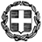 ΕΛΛΗΝΙΚΗ ΔΗΜΟΚΡΑΤΙΑΥΠΟΥΡΓΕΙΟ ΠΑΙΔΕΙΑΣ ΚΑΙ ΘΡΗΣΚΕΥΜΑΤΩΝ----ΠΕΡ/ΚΗ Δ/ΝΣΗ Π/ΘΜΙΑΣ ΚΑΙ Δ/ΘΜΙΑΣ ΕΚΠ/ΣΗΣ ΚΡΗΤΗΣΔ/ΝΣΗ Δ/ΘΜΙΑΣ ΕΚΠ/ΣΗΣ ΗΡΑΚΛΕΙΟΥ2o ΕΡΓΑΣΤΗΡΙΑΚO  ΚΕΝΤΡO  ΦΥΣΙΚΩΝ  ΕΠΙΣΤΗΜΩΝ ΗΡΑΚΛΕΙΟΥΗράκλειο,    22/12/2023Αρ. Πρωτ. :  229862ο  ΕΚΦΕ ΗΡΑΚΛΕΙΟΥΤαχ. Δ/νση   	: Μάχης Κρήτης 52, 71303 Ηράκλειο                                      Πληροφορίες  : Ειρήνη ΔερμιτζάκηΤηλ. -Fax      	: 2810370508E-mail            	:  mail@2ekfe.ira.sch.grΙστοσελίδα     	:  http://2ekfe-new.ira.sch.gr/ΠΡΟΣ:  Όλα τα σχολεία αρμοδιότητας του 2ου  ΕΚΦΕ ΗρακλείουΗ Υπεύθυνη του 2ου Ε.Κ.Φ.Ε. Ηρακλείου   Ειρήνη Δερμιτζάκη Ο Διευθυντήςτης  Δ/νσης Δ.Ε. Ηρακλείου Αντώνιος ΦουντουλάκηςΟΝΟΜΑΣΙΑ ΣΧΟΛΕΙΟΥEMAILΟΝΟΜΑΣΙΑ ΣΧΟΛΕΙΟΥEMAIL2ο ΓΥΜΝΑΣΙΟ ΗΡΑΚΛΕΙΟΥmail@2gym-irakl.ira.sch.gr2ο ΓΕΝΙΚΟ ΛΥΚΕΙΟ ΗΡΑΚΛΕΙΟΥmail@2lyk-irakl.ira.sch.gr4ο ΓΥΜΝΑΣΙΟ ΗΡΑΚΛΕΙΟΥmail@4gym-irakl.ira.sch.gr4ο ΓΕΝΙΚΟ ΛΥΚΕΙΟ ΗΡΑΚΛΕΙΟΥmail@4lyk-irakl.ira.sch.gr6ο ΓΥΜΝΑΣΙΟ ΗΡΑΚΛΕΙΟΥmail@6gym-irakl.ira.sch.gr7ο ΓΕΝΙΚΟ ΛΥΚΕΙΟ ΗΡΑΚΛΕΙΟΥmail@7lyk-irakl.ira.sch.gr8ο ΓΥΜΝΑΣΙΟ ΗΡΑΚΛΕΙΟΥmail@8gym-irakl.ira.sch.gr10ο ΓΕΝΙΚΟ ΛΥΚΕΙΟ ΗΡΑΚΛΕΙΟΥmail@10lyk-irakl.ira.sch.gr9ο ΓΥΜΝΑΣΙΟ ΗΡΑΚΛΕΙΟΥmail@9gym-irakl.ira.sch.gr13ο ΓΕΝΙΚΟ ΛΥΚΕΙΟ ΗΡΑΚΛΕΙΟΥmail@13lyk-irakl.ira.sch.gr10ο ΓΥΜΝΑΣΙΟ ΗΡΑΚΛΕΙΟΥmail@10gym-irakl.ira.sch.grΓΕΝΙΚΟ ΛΥΚΕΙΟ Ν.ΑΛΙΚΑΡΝΑΣΣΟΥmail@lyk-n-alikarn.ira.sch.gr11ο ΓΥΜΝΑΣΙΟ ΗΡΑΚΛΕΙΟΥmail@11gym-irakl.ira.sch.grΓΕΝΙΚΟ ΛΥΚΕΙΟ ΑΣΗΜΙΟΥmail@lyk-asim.ira.sch.grΓΥΜΝΑΣΙΟ Ν. ΑΛΙΚΑΡΝΑΣΣΟΥmail@gym-n-alikarn.ira.sch.grΓΕΝΙΚΟ ΛΥΚΕΙΟ ΒΙΑΝΝΟΥmail@lyk-viann.ira.sch.grΓΥΜΝΑΣΙΟ ΑΡΚΑΛΟΧΩΡΙΟΥmail@gym-arkal.ira.sch.grΓΕΝΙΚΟ ΛΥΚΕΙΟ ΓΟΥΒΩΝmail@lyk-gouvon.ira.sch.grΓΥΜΝΑΣΙΟ ΑΣΗΜΙΟΥmail@gym-asimiou.ira.sch.grΓΕΝΙΚΟ ΛΥΚΕΙΟ ΕΠΙΣΚΟΠΗΣmail@lyk-episk.ira.sch.grΓΥΜΝΑΣΙΟ ΒΙΑΝΝΟΥmail@gym-viannou.ira.sch.grΓΕΝΙΚΟ ΛΥΚΕΙΟ ΚΑΣΤΕΛΛΙΟΥmail@lyk-kastell.ira.sch.grΓΥΜΝΑΣΙΟ ΓΟΥΒΩΝmail@gym-gouvon.ira.sch.grΓΕΝΙΚΟ ΛΥΚΕΙΟ Λ. ΧΕΡΣΟΝΗΣΟΥmail@lyk-limen.ira.sch.grΓΥΜΝΑΣΙΟ ΕΠΙΣΚΟΠΗΣmail@gym-episk.ira.sch.grΓΕΝΙΚΟ ΛΥΚΕΙΟ ΜΑΛΙΩΝmail@lyk-malion.ira.sch.grΓΥΜΝΑΣΙΟ ΘΡΑΨΑΝΟΥmail@gym-thraps.ira.sch.grΓΕΝΙΚΟ ΛΥΚΕΙΟ ΜΕΛΕΣΩΝmail@lyk-meles.ira.sch.grΓΥΜΝΑΣΙΟ ΚΑΣΤΕΛΛΙΟΥmail@gym-kastell.ira.sch.grΓΕΝΙΚΟ ΛΥΚΕΙΟ ΜΟΧΟΥmail@lyk-mochou.ira.sch.grΓΥΜΝΑΣΙΟ Λ. ΧΕΡΣΟΝΗΣΟΥmail@gym-chers.ira.sch.grΓΕΝΙΚΟ ΛΥΚΕΙΟ ΧΑΡΑΚΑmail@lyk-charak.ira.sch.grΓΥΜΝΑΣΙΟ ΜΑΛΙΩΝmail@gym-malion.ira.sch.grΚΑΛΛΙΤΕΧΝΙΚΟ ΣΧΟΛΕΙΟ (ΛΥΚΕΙΑΚΕΣ ΤΑΞΕΙΣ)mail@gym-kallitech.ira.sch.grΓΥΜΝΑΣΙΟ ΜΕΛΕΣΩΝmail@gym-meles.ira.sch.grΜΟΥΣΙΚΟ ΣΧΟΛΕΙΟ - ΛΥΚΕΙΑΚΕΣ ΤΑΞΕΙΣmail@gym-mous-irakl.ira.sch.grΓΥΜΝΑΣΙΟ ΜΟΧΟΥmail@gym-mochou.ira.sch.grΠΡΟΤΥΠΟ ΓΕΝΙΚΟ ΛΥΚΕΙΟ ΗΡΑΚΛΕΙΟΥmail@lyk-peir-irakl.ira.sch.grΓΥΜΝΑΣΙΟ ΧΑΡΑΚΑmail@gym-charak.ira.sch.grΓΕΝΙΚΟ ΛΥΚΕΙΟ ΑΡΚΑΛΟΧΩΡΙΟΥmail.lyk-arkal.ira.sch.grΚΑΛΛΙΤΕΧΝΙΚΟ ΓΥΜΝΑΣΙΟmail@gym-kallitech.ira.sch.grΟΝΟΜΑΣΙΑ ΣΧΟΛΕΙΟΥEMAILΜΟΥΣΙΚΟ ΣΧΟΛΕΙΟ - ΓΥΜΝΑΣΙΟmail@gym-mous-irakl.ira.sch.grΟΝΟΜΑΣΙΑ ΣΧΟΛΕΙΟΥEMAILΠΡΟΤΥΠΟ ΓΥΜΝΑΣΙΟ ΗΡΑΚΛΕΙΟΥmail@gym-peir-irakl.ira.sch.gr3ο ΕΠΑ.Λ. ΗΡΑΚΛΕΙΟΥmail@3epal-irakl.ira.sch.grΣΧΟΛΕΙΟ ΕΥΡΩΠΑΪΚΗΣ ΠΑΙΔΕΙΑΣmail@sch-eur-education.ira.sch.gr5ο ΕΠΑ.Λ. ΗΡΑΚΛΕΙΟΥmail@5epal-irakl.ira.sch.grΓΥΜΝΑΣΙΟ ΠΥΡΓΟΥmail@gym-pyrgou.ira.sch.gr  1ο ΕΠΑ.Λ. ΑΡΚΑΛΟΧΩΡΙΟΥmail@1epal-arkal.ira.sch.grΓΥΜΝΑΣΙΟ ΤΕΦΕΛΙΟΥmail@gym-tefel.ira.sch.grΕΝΕΕΓΥΛmail@epal-eid-agogis-irak.ira.sch.gr